Estilos de esta plantilla y atajos de tecladoCapítulo (ALT+Z)Título (ALT+X)Autor (ALT+C)Adscripción institucional (ALT+V)Título 1 (ALT+1)Título 2 (ALT+2)Título 3 (ALT+3)Título 4 (ALT+4)Normal (ALT+Q)Cita Larga (ALT+W)Listado (ALT+E)Listado Ajustado (ALT+R)Listado números (ALT+T)Listado letras (ALT+Y)Notas al pie (ALT+A)Fuente (ALT+S)Figuras (ALT+D)Referencias (ALT+G)Capítulo XXXEjemplo de título de un artículo:es importante respetar las Mayúsculas de los NOMBRES, así como las palabras que han de ir en cursiva. Procure no dejar una o dos palabras sueltas al final del mismoNombre del Primer AutorInstitución donde se adscribe el autorNombre del Siguiente AutorInstitución donde se adscribe el autor1. Introducción (primer nivel. Atajo de teclado: ALT+1)La numeración de los apartados y subapartados se hará de forma manual, no se usará la numeración automática. Siga el formato de los ejemplos. El cuerpo de texto general tendrá el estilo NORMAL cuyo atajo de teclado es ALT+Q. El vídeo proporciona una manera eficaz para ayudarle a demostrar el punto. Cuando haga clic en Vídeo en línea, puede pegar el código para insertar del vídeo que desea agregar. También puede escribir una palabra clave para buscar en línea el vídeo que mejor se adapte a su documento. Por ejemplo, puede agregar una portada coincidente, el encabezado y la barra lateral.El vídeo proporciona una manera eficaz para ayudarle a demostrar el punto. Cuando haga clic en Vídeo en línea, puede pegar el código para insertar del vídeo que desea agregar.1.1. Subapartado de la introducción (segundo nivel. atajo de teclado: alt+2)El vídeo proporciona una manera eficaz para ayudarle a demostrar el punto. Cuando haga clic en Vídeo en línea, puede pegar el código para insertar del vídeo que desea agregar. También puede escribir una palabra clave para buscar en línea el vídeo que mejor se adapte a su documento. 1.2. Subapartado de la introducción1.2.1. Subapartado de la introducción (tercer nivel. Atajo de teclado: ALT+3)Para cambiar la forma en que se ajusta una imagen en el documento, haga clic y aparecerá un botón de opciones de diseño junto a la imagen. Cuando trabaje en una tabla, haga clic donde desee agregar una fila o columna y, a continuación, haga clic en el signo más. 1.2.2.1. Subapartado de la introducción (cuarto nivel. Atajo de teclado: ALT+4)El vídeo proporciona una manera eficaz para ayudarle a demostrar el punto. Cuando haga clic en Vídeo en línea, puede pegar el código para insertar del vídeo que desea agregar.2. Objetivos2.1. Ejemplo de listado de frases o párrafosEl vídeo proporciona una manera eficaz para ayudarle a demostrar el punto. Cuando haga clic en Vídeo en línea, puede pegar el código para insertar del vídeo que desea agregar.También puede escribir una palabra clave para buscar en línea el vídeo que mejor se adapte a su documento. Para otorgar a su documento un aspecto profesional. Para otorgar a su documento un aspecto profesional.2.2. Ejemplo de listado de palabras o frases cortasSeleccioneUn tema nuevoCambiarán las imágenesGráficos y gráficos SmartArt para que coincidan con el nuevo tema.Para coincidir con el nuevo tema. Ahorre tiempo en Word con nuevos botones que se muestran donde se necesiten.Para cambiar la forma en que se ajusta una imagen en el documento, haga clic y aparecerá un botón de opciones de diseño junto a la imagen. 3. MetodologíaCuando trabaje en una tabla, haga clic donde desee agregar una fila o columna y, a continuación, haga clic en el signo más. La lectura es más fácil, también, en la nueva vista de lectura. Puede contraer partes del documento y centrarse en el texto que desee. Si necesita detener la lectura antes de llegar al final, Word le recordará dónde dejó la lectura, incluso en otros dispositivos. Ejemplo de cita larga. Puede contener cursivas si es necesario. Recomendamos seguir las normas APA 7ª Edición. Haga clic en Insertar y elija los elementos que desee de las distintas galerías. Los temas y estilos también ayudan a mantener su documento coordinado. Cuando haga clic en Diseño y seleccione un tema nuevo, cambiarán las imágenes, gráficos y gráficos SmartArt para que coincidan con el nuevo tema. El vídeo proporciona una manera eficaz para ayudarle a demostrar el punto. Cuando haga clic en Vídeo en línea, puede pegar el código para insertar del vídeo que desea agregar. También puede escribir una palabra clave para buscar en línea el vídeo que mejor se adapte a su documento. Word proporciona encabezados, pies de página, páginas de portada y diseños de cuadro de texto que se complementan entre sí. Por ejemplo.El vídeo proporciona una manera eficaz para ayudarle a demostrar el punto. Cuando haga clic en Vídeo en línea, puede pegar el código para insertar del vídeo que desea agregar.FIGURA 1. Amplié las imágenes hasta los bordes de texto (sin que pierdan las proporciones) siempre que esta no supere la mitad del tamaño de la página. Puede reducir el tamaño de la imagen para evitar que el texto del pie de imagen quede dividido entre dos páginas. Procure no dejar una o dos palabras sueltas en la última línea. Si se usan links en la descripción se acortarán con el servicio https://bitly.com/. Atajo de teclado: ALT+D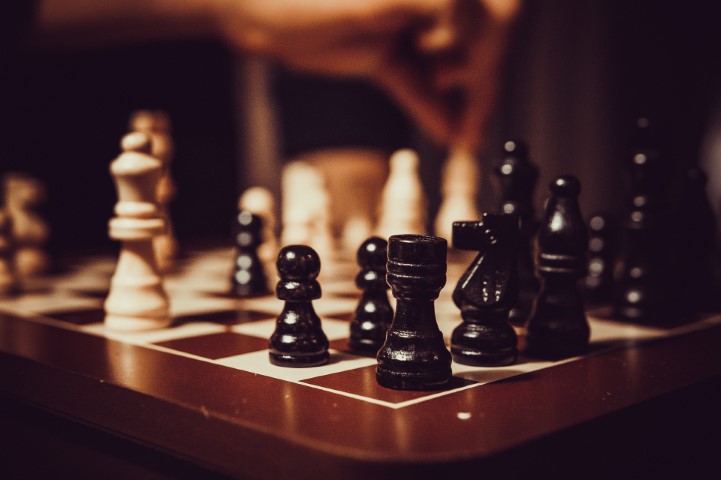 Fuente: Pexels.com Atajo de teclado: ALT+SHaga clic en Insertar y elija los elementos que desee de las distintas galerías. Los temas y estilos también ayudan a mantener su documento coordinado. Cuando haga clic en Diseño y seleccione un tema nuevo. FIGURA 2. Todas las imágenes tablas y gráficos estarán configurados en línea con el texto y centradas en la página. Si necesita incluir varias imágenes seguidas, estas irán una debajo de la otra, en ningún caso se harán montajes complejos de las mismas. Se incluirá la palabra FIGURA o IMAGEN seguida de un número. Si se usan links en la descripción se acortarán con el servicio https://bitly.com/ Atajo de teclado: ALT+D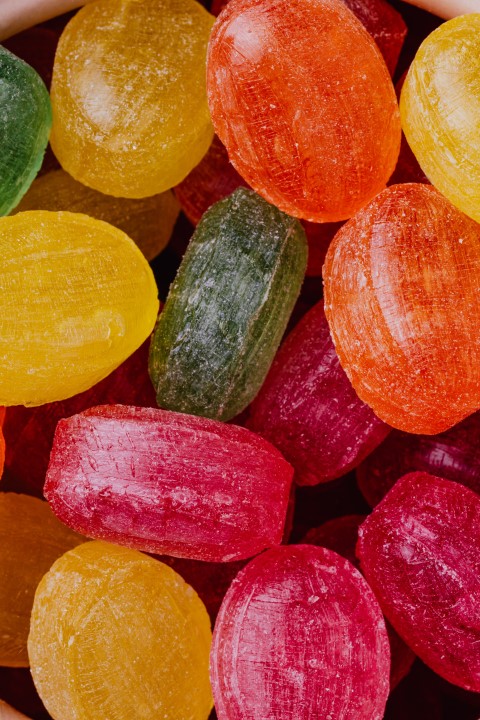 Fuente: Pexels.comPara cambiar la forma en que se ajusta una imagen en el documento, haga clic y aparecerá un botón de opciones de diseño junto a la imagen. Cuando trabaje en una tabla, haga clic donde desee agregar una fila o columna y, a continuación, haga clic en el signo más.La lectura es más fácil, también, en la nueva vista de lectura. Puede contraer partes del documento y centrarse en el texto que desee. Si necesita detener la lectura antes de llegar al final, Word le recordará dónde dejó la lectura, incluso en otros dispositivos.GRÁFICO 1. Título de la figura. Los gráficos van numerados al igual que las fotografías. Además, se añadirán en línea con el texto y centrados. Siempre que sea posible ocuparán todo el ancho de la página y utilizarán la fuente Arial Narrow. Tendrán que poderse interpretar correctamente en blanco y negro, aunque se acepta el color. Si se usan links en la descripción se acortarán con el servicio https://bitly.com/. Atajo de teclado: ALT+DNota: Adaptado de Virus VIH [Fotografía], por Consejo Superior de Investigaciones Científicas, 2011, Flickr (https://flic.kr/p/aronSf). CC BY 2.0El vídeo proporciona una manera eficaz para ayudarle a demostrar el punto. Cuando haga clic en Vídeo en línea, puede pegar el código para insertar del vídeo que desea agregar. También puede escribir una palabra clave para buscar en línea el vídeo que mejor se adapte a su documento. Para otorgar a su documento un aspecto profesional, Word proporciona encabezados, pies de página, páginas de portada. (no añadir varios saltos de línea sino un salto de página en estos casos donde no entra la siguiente imagen a continuación)GRÁFICO 2. Los gráficos van numerados al igual que las fotografías. Además, se añadirán en línea con el texto y centrados. Siempre que sea posible ocuparán todo el ancho de la página y utilizarán la fuente Arial Narrow. Tendrán que poderse interpretar correctamente en blanco y negro aunque se acepta el color. Si se usan links en la descripción se acortarán con el servicio https://bitly.com/Nota: Adaptado de Stocks for the Long Run (p. 120), por J. J. Siegel , 2014, McGrawHillEducation.Para cambiar la forma en que se ajusta una imagen en el documento, haga clic y aparecerá un botón de opciones de diseño junto a la imagen. Cuando trabaje en una tabla, haga clic donde desee agregar una fila o columna y, a continuación, haga clic en el signo más. La lectura es más fácil, también, en la nueva vista de lectura. Puede contraer partes del documento y centrarse en el texto que desee. Si necesita detener la lectura antes de llegar al final, Word le recordará dónde dejó la lectura. (no añadir varios saltos de línea sino un salto de página en estos casos donde no entra la siguiente imagen a continuación)Para cambiar la forma en que se ajusta una imagen en el documento, haga clic y aparecerá un botón de opciones de diseño junto a la imagen. Cuando trabaje en una tabla, haga clic donde desee agregar una fila o columna y, a continuación, haga clic en el signo más.TABLA 1. Las tablas tendrán un ancho máximo (y recomendado) de 11,5cm. Emplearán Arial Narrow del tamaño necesario para su correcta lectura. El color de fondo será blanco y las celdas estarán delimitadas por líneas finas. Si se usan links en la descripción se acortarán con el servicio https://bitly.com/*El modelo de regresión es significativo al nivel 0,05. **El modelo de regresión es significativo al nivel 0,01. Nota: Todas los coeficientes de determinación del modelo ( R2 corregida) son significativos al nivel 0,000Fuente: elaboración propia(no añadir varios saltos de línea sino un salto de página en estos casos donde no entra la siguiente imagen a continuación)GRÁFICO 3. Si los gráficos o tablas son complejos pueden añadirse como imágenes.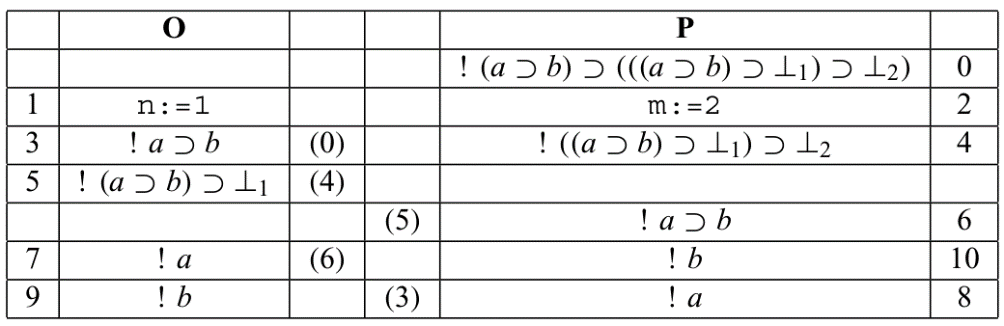 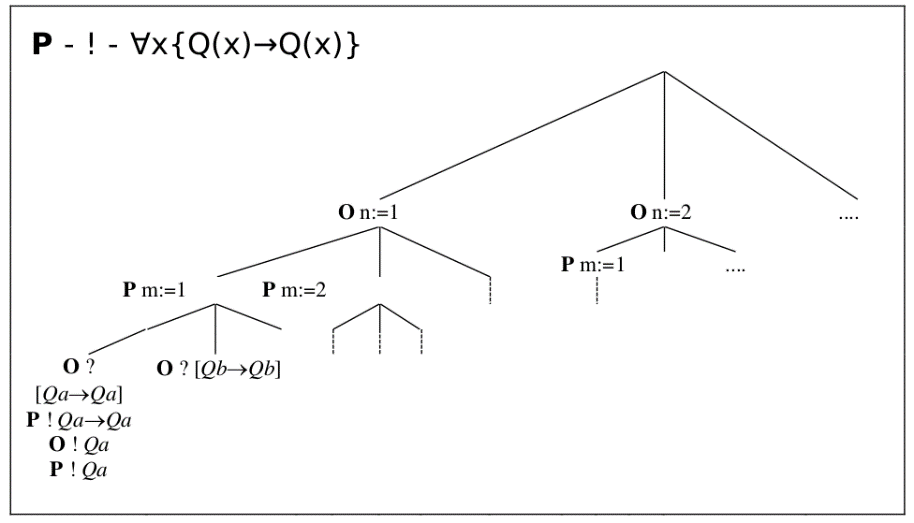 Fuente: elaboración propiaEl vídeo proporciona una manera eficaz para ayudarle a demostrar el punto. Cuando haga clic en Vídeo en línea, puede pegar el código para insertar del vídeo que desea agregar. También puede escribir una palabra clave para buscar en línea el vídeo que mejor se adapte a su documento. Para otorgar a su documento un aspecto profesional, Word proporciona encabezados, pies de página, páginas de portada y diseños de cuadro de texto que se complementan entre sí. Por ejemplo, puede agregar una portada coincidente, el encabezado y la barra lateral.Haga clic en Insertar y elija los elementos que desee de las distintas galerías. Los temas y estilos también ayudan a mantener su documento coordinado. Cuando haga clic en Diseño y seleccione un tema nuevo, cambiarán las imágenes, gráficos y gráficos SmartArt para que coincidan con el nuevo tema. Al aplicar los estilos, los títulos cambian para coincidir con el nuevo tema. Ahorre tiempo en Word con nuevos botones que se muestran donde se necesiten.4. resultadosPara cambiar la forma en que se ajusta una imagen en el documento, haga clic y aparecerá un botón de opciones de diseño junto a la imagen. Cuando trabaje en una tabla, haga clic donde desee agregar una fila o columna.Al aplicar los estilosLos títulos cambian Al aplicar los estilosLos títulos cambian SeleccioneUn tema nuevoCambiarán las imágenesGráficos y gráficos SmartArtAl aplicar los estilosLos títulos cambian SeleccioneUn tema nuevoA continuación, haga clic en el signo más. La lectura es más fácil, también, en la nueva vista de lectura. Puede contraer partes del documento y centrarse en el texto que desee. Si necesita detener la lectura antes de llegar al final, Word le recordará dónde dejó la lectura, incluso en otros dispositivos.5. discusiónHaga clic en Insertar y elija los elementos que desee de las distintas galerías. Los temas y estilos también ayudan a mantener su documento coordinado. Cuando haga clic en Diseño y seleccione un tema nuevo, cambiarán las imágenes, gráficos y gráficos SmartArt para que coincidan con el nuevo tema. Al aplicar los estilos, los títulos cambian para coincidir con el nuevo tema. Ahorre tiempo en Word con nuevos botones que se muestran donde se necesiten.6. conclusiones El vídeo proporciona una manera eficaz para ayudarle a demostrar el punto. Cuando haga clic en Vídeo en línea, puede pegar el código para insertar del vídeo que desea agregar. También puede escribir una palabra clave para buscar en línea el vídeo que mejor se adapte a su documento. Para otorgar a su documento un aspecto profesional, Word proporciona encabezados, pies de página, páginas de portada y diseños de cuadro de texto que se complementan entre sí. Por ejemplo, puede agregar una portada coincidente, el encabezado y la barra lateral.7. Agradecimientos/Apoyos (APARTADO OPCIONAL)El vídeo proporciona una manera eficaz para ayudarle a demostrar el punto. Cuando haga clic en Vídeo en línea, puede pegar el código para insertar del vídeo que desea agregar. También puede escribir una palabra clave para buscar en línea el vídeo que mejor se adapte a su documento.8. ReferenciasArnau, J. (2018). Fundamentos de la vía media. AlianzaBiset, E. (2011). Ontología política. Esbozo de una pregunta. Revista de Filosofía, 27 (1), 121-136. Universidad Nacional de CórdobaBiset, E. (2011). Ontologías políticas. Imago MundiBhabha, H. (2002). El lugar de la cultura. ManantialColella, L. (2015). Encuentros y desencuentros filosóficos y políticos entre Badiou y Ranciére. Contrastes. Revista Internacional de Filosofía, 20 (2), 217-230. Universidad de MálagaDeleuze, G. (2007). Empirismo y subjetividad. GedisaGramsci, A. (1977). Antología. Siglo XXIGramsci, A. (1971). El Materialismo Histórico y la Filosofía de Benedetto Croce. Nueva VisiónHan, K. (2002). Sin Chaeho and Nationalist Discourses in East Asia. Sungkyunkwan University Kim, J. (2018). Eurocentrism and Development in Korea. RoutledgeLee, J. (2004). Reading National Heroes from Fantasy: Shin Chae-ho’s "The Dream Heaven”. The Review of Korean Studies,(pp 165-186). The Academy of Korean StudiesPanikkar, R. (2017). La experiencia filosófica de la India. TrottaSchmid, A. (2002). Korea Between Empire. 1895-1919. Columbia University PressPautas para la elaboración de las Referencias bibliográficasSe seguirán las normas APA 7ª edición. La lista de Referencias Bibliográficas estará por orden alfabético según los apellidos. Se aplicará el estilo “referencias” (ALT+G) de esta plantilla a cada entrada del listado.Recomendamos revisar dicha normativa. Por gentileza de “Ámbitos. Revista Internacional de Comunicación” ponemos a su disposición un resumen de la misma:https://drive.google.com/file/d/1e-rttEk9GN_GMUPk3a3ZTD3uZV25NrqK/view?usp=sharingTenga especial atención al uso de cursivas cuando se necesario atendiendo esta normativa APA.AAABCDEESerie independienteSerie independienteSerie independienteModelo Base (MBa)MBa +IdentidadMBa +EmociónModelo CompletoModelo CompletoCoef. BR2 CorregidaSig.Coef. BCoef. BCoef. BCoef. BSig.VariableX1 Características Demográficas0,0040,003*-----Edad0,004-0,0540,0400,009**Educación-0,108-0,022*-0,0440,115Género-0,169-0,015*-0,0120,777X2 Identidad0,5780,4260,000**-0,369**-0,3410,000**X3 Significado0,2810,1230,000**----0,0510,001**X4 Apego0,2620,1000,000**----0,0380,011*X5 Complacencia0,7310,5040,000**0,731**0,537**0,546**0,4650,000**X6 Emoción0,5520,3810,000**--0,279**0,1790,000**R2 corregida del modeloR2 corregida del modeloR2 corregida del modeloR2 corregida del modelo0,5040,6420,5700,6590,659Variación R2 sobre Modelo Base (MBa)Variación R2 sobre Modelo Base (MBa)Variación R2 sobre Modelo Base (MBa)Variación R2 sobre Modelo Base (MBa)0,1380,0660,1550,155Incremento de la varianza explicada sobre MbaIncremento de la varianza explicada sobre MbaIncremento de la varianza explicada sobre MbaIncremento de la varianza explicada sobre Mba13,80%6,60%15,50%15,50%